Semaine 4 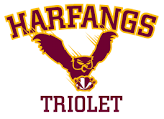 Journée du vendredi 24 avril 2020Lien ou élément à faireSujetIntervenanthttps://www.youtube.com/watch?v=Erj1bNJ0crM ActivationSylvainhttps://youtu.be/gEj5NK60cOAAgilitéVincenthttps://youtu.be/zwcxTfjn-5sAgilitéVincenthttps://youtu.be/ODK5yBliCKMAgilitéVincenthttps://youtu.be/ycY-0yFbAocArm CareVincentIl faut activer le bras lanceur. Étant donné la température, essayé de prendre une balle de tennis et la lancer sur un mur à courte distance, 5 M pendant 7-10 min. Quand tu sens ton bras être lousse tu arrêtes. LanceurLouEn ce vendredi nous allons faire des intervalles pendant 20 minutes pour le cycle 2 et 15 minutes pour le cycle 1. Courez à 60-70% pendant 45 secondes de chaque minute et faites une accélération à 85% de 15 secondes à toutes les minutes. (EN CONTINUE, sans repos)Course continuCoachhttp://espritducombat.ca/le-mental-du-combattant-2/preparation-mentale/ Lecture - PsychologieCoachhttps://www.youtube.com/watch?v=ki-zYsUgB84&feature=shareAtelier DéfensifStevehttps://www.youtube.com/watch?v=o9wgChPKfQo&feature=shareAtelier Défensif SteveFaire un dessert santé et le posté sur le groupeDéfi de la semaineCoachshttps://www.youtube.com/watch?v=FmQfy1i-wKE&t=481s&fbclid=IwAR2AKBxEqrO5aodxDCv3sXHM4hyi_u1K_vfTpDr4441TcY6YRxma1rjSeCU ÉtirementSoniahttps://fr.surveymonkey.com/r/CX5F37JSondage